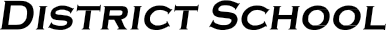 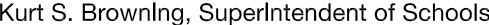 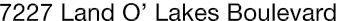 Finance Services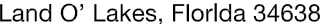 Joanne Millovitsch, Director of Finance813/ 794-2268	727/ 774-2268352/ 524-2268	Fax:  813/ 794-2266 e-mail:  jmillovi@pasco.k12.fl.usMEMORANDUMDate:	December 6, 2013To:	School Board MembersFrom:    Joanne Millovitsch, Director of Finance ServicesRe:	Attached Warrant List for the December 6, 2013Please review the current computerized list. These totals include computer generated, handwritten and cancelled checks.Warrant numbers 871718-871722........................................................................................................$523,720.35Amounts disbursed in Fund 1100 ..........................................................................................................482,332.69Amounts disbursed in Fund 1300 ...................................................................................................................95.55Amounts disbursed in Fund 1400 ..............................................................................................................1,005.51Amounts disbursed in Fund 4100 ............................................................................................................13,771.65Amounts disbursed in Fund 4210 ............................................................................................................17,430.38Amounts disbursed in Fund 4220 ..............................................................................................................3,286.41Amounts disbursed in Fund 4240 .....................................................................................................................3.69Amounts disbursed in Fund 4340 .................................................................................................................354.62Amounts disbursed in Fund 7110 .................................................................................................................144.43Amounts disbursed in Fund 7130 .................................................................................................................177.10Amounts disbursed in Fund 7140 ...................................................................................................................47.79Amounts disbursed in Fund 7921 ...................................................................................................................63.70Amounts disbursed in Fund 7923 ...................................................................................................................35.54Amounts disbursed in Fund 9210 ..............................................................................................................4,971.29Confirmation of the approval of the December 6 warrants will be requested at the December 17, 2013 School Board meeting.